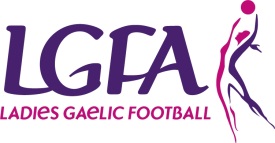 IMPORTANT QUESTIONS TO ASK WHEN RECRUITING VOLUNTEERSHow many volunteers are needed?How long will they be needed?When will they be needed?What will they be doing?What will they be asked to do?How much responsibility will they have?Who will be in charge of the volunteers?What training and support will be available to the volunteers?What skills do they need to fill the role?Where is the right place to find the volunteers?Are there partners within my local community that already have volunteers that the club can use?